   Techniniai duomenys	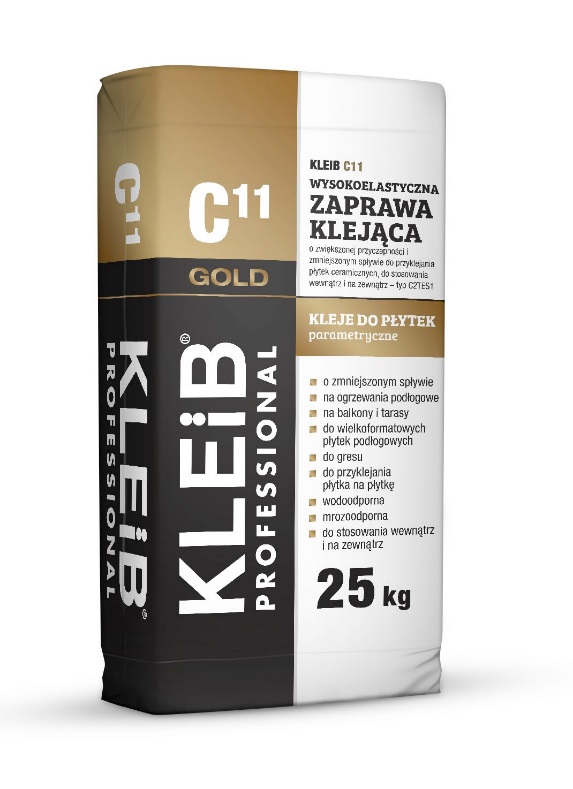 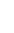 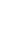 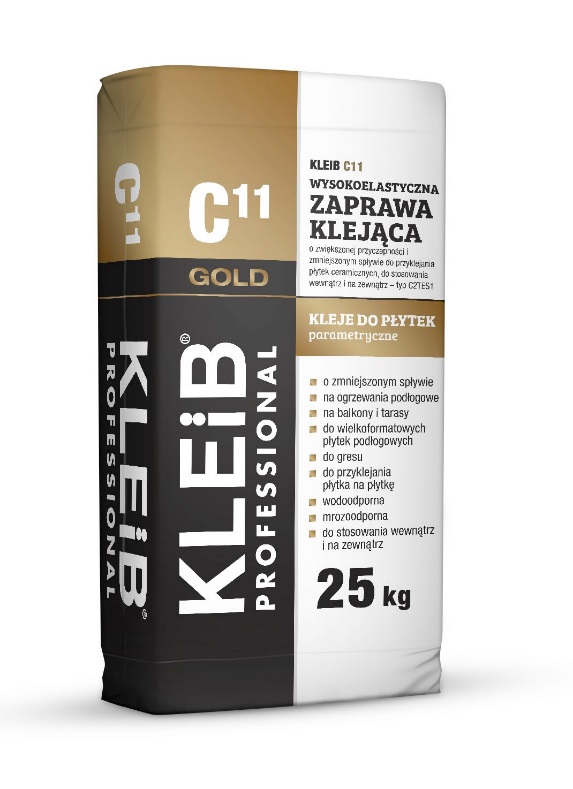 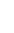 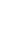    Maišymo proporcijos	KLEIB C11 yra paruoštas naudojimui sausas, aukštos kokybės cementinio rišiklio, užpildų ir modifikuojančių priedų mišinys.   Padidintas klijų elastingumas leidžia juos naudoti dangų klijavimui ant deformacijų veikiamų paviršių: namų fasadų, terasų, grindinio bei sieninio šildymo sistemų. Sutvirtėję KLEIB C11 klijai yra atsparūs vandeniui ir šalčiui.   Lipnumo trukmė	Pagrindas turi būti sausas, stabilus, lygus, tvirtas, kibus, švarus. Nelygius paviršius, kurių negalima išlyginti uždedant 2-10 mm storio klijų KLEIB C11 sluoksnį , išlyginti tam reikalui skirtais remontiniais mišiniais. Geriančius paviršius nugruntuoti gruntu KLEIB G1.  Klijuojant plyteles ant silpnų paviršių ,kurių tvirtumą ir kibumą sunku nustatyti (pvz. sunkiai pasiekiamose valymui vietose), rekomenduojama paviršius nugruntuoti giluminiu sutvirtinančiu gruntu KLEIB G2 ir atlikti sukibimo bandymą.    Plytelės koregavimo trukmė	Sausas mišinys supilamas į atitinkamą kiekį vandens ir maišomas rankine arba elektrine maišykle kol susidarys vienalytės konsistencijos elastinga masė. Skiedinį brandinkite 5 minutes ir pakartotinai permaišykite. Paruoštas skiedinys tinkamas naudoti  iki 3 valandų.   Temperatūra	  Eksploatacijos pradžia	   Siūlių glaistymas 	KLEIB C12 klijų masė ant tinkamai paruošto klijavimui paviršiaus užtepama plonu sluoksniu ir tolygiai paskirstoma dantyta glaistykle viena kryptimi. Užtepti klijai savo klijuojamas savybes, priklausomai nuo pagrindo ir aplinkos temperatūros bei drėgnumo, išlaiko apie 10-30 minučių. Dėl to nerekomenduojama vienu metu tepti didelių paviršiaus plotų. Plytelė prie klijų paviršiaus prispaudžiama taip, kad sieninių plytelių lietimosi su klijais plotas būtų kuo didesnis ( ne mažesnis negu 2/3 plytelės ploto), grindinėms – klijų paviršius turi liestis su visa plytele. Plytelę koreguoti galima apie 10 minučių nuo jos padėjimo ant klijų. Jeigu plytelių siūlės bus glaistomos – darbų eigoje pašalinti iš siūlių po plytelių prispaudimo susidariusį klijų perteklių. Atsargiai vaikščioti ant suklijuotų plytelių bei glaistyti siūles galima sukietėjus klijams, bet ne anksčiau kaip po 48 valandų. Pilną atsparumą suklijuota danga įgyja po 3 parų. Prieš klijavimą plytelių nemirkyti!  Gamintojas garantuoja gaminio kokybę bet neįtakoja teisingo jo panaudojimo. Aukščiau pateikta informacija negali atstoti vykdytojo profesinio pasiruošimo bei prievolių laikytis statybinių normų ir darbo saugos reikalavimų. Kilus abejonėms būtina atlikti naudojimo bandymą arba kreiptis patarimo pas gamintoją arba platintoją.     Minimalus sluoksnio storis	Apie 1,5 kg skiedinio 1 m², kiekvienam 1 mm klijavimo sluoksnio storiui, priklausomai nuo paviršiaus lygumo bei plytelių rūšies.   Maksimalus sluoksnio storis Suktuvas su maišykle, lygi ir dantyta nerūdijančio plieno glaistyklės. Įrankius plauti vandeniu iš karto po jų panaudojimo.Sandėliuoti ir transportuoti sandariai uždarytose pakuotėse, ant padėklų, sausoje aplinkoje. Saugoti nuo drėgmės. Geriausias  12 mėnesių nuo pagaminimo datos, nurodytos ant pakuotės (laikantis šiame punkte nurodytų sąlygų).    Techniniai duomenys	     Priekibos stipris tempiant pagal  LST-EN 1348	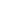 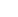 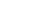 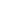 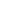 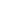 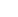 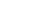 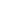 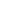 svorisvnt. padėklesąnaudos*25 kg54Vidutinės                 apie 1,5 kg/m²    Atitinka klasę LST-EN 12004+A1: 2012 klijų klasė C2TES1.    Slysmas pagal LST-EN 1308     Slysmas pagal LST-EN 1308 ≤ 0,5 mm     Lipnumo trukmė – priekibos stipris po ne mažiau kaip 30 min. pagal LST-EN 1346      Lipnumo trukmė – priekibos stipris po ne mažiau kaip 30 min. pagal LST-EN 1346      Lipnumo trukmė – priekibos stipris po ne mažiau kaip 30 min. pagal LST-EN 1346 ≥ 0,5 N/mm²≥ 0,5 N/mm²